Život u ekosistemu – test1. Da li ove životinje mogu imati plodno potomstvo? Ove životinje ne mogu da se pare Ove životinje ne mogu imati                 Ne                   Da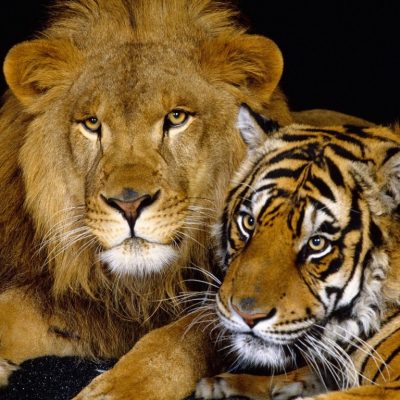  2. Otpadni gasovi iz fabrika,individualnih domaćinstava i saobraćaja koji se mešaju sa vlagom u vazduhu daju: Maglu              Smog                  Dugu                      Susnežicu3. Koje gljive su retke? vrgnji            bronzana zvezda             žuti smrčak           tartufi                            šampinjoni4. Zašto čovek ukršta biljke? da plodovi budu manji                                    da plodovi budu slađi da budu raznobojnije                                      radi većih plodova radi veće otpornosti5. Označi pravilo pravilne ishrane. jesti neredovno                    jesti redovno jesti onoliko koliko treba hranu raspodeliti na 3 užine i 2 glavna obroka izbegavati prženu, pohovanu, brzu, masnu i začinjenu hranu6. Mesta na kojima se odlaže čvrst otpad naziva se: Destilerije                  Kafilerije                Komposteru              Deponije7. Preko čega unosimo vodu? preko obuće             preko odeće                preko tečnosti                 preko hrane8. Bolest koja se prenosi preko nedovoljno termički obrađenog, nepregledanog mesa je trihineloza. netačno             tačno9. Od kojih samoniklih biljaka se koristi plod? sremuš            kupina                  malina             trnjina                bokvica10. Koji su poremećaji ishrane: anoreksija              bulimija                  trihineloza                 anksioznost             gojaznost11. Bolesti koje izazivaju životinje su zoonoze. netačno                        tačno12. Ekosistem predstavlja jedinstven sistem: Biotopa i biocenoze             Biocenoze i bioma                  Biotopa i bioma13. Bolest koju prenose toplokrvne životinje na čoveka- zato se psi i mačke moraju redovno vakcinisati je24. Do čega može dovesti upotreba energetskih napitaka? učenja plivanja               nervoze                 zavisnosti razvoja sklonosti ka sportu            nesanice